VSTUPNÍ ČÁSTNázev moduluStavby, zařízení a MP v zahradnické výroběKód modulu41-m-3/AK14Typ vzděláváníOdborné vzděláváníTyp moduluodborný teoretickýVyužitelnost vzdělávacího moduluKategorie dosaženého vzděláníH (EQF úroveň 3)Skupiny oborů41 - Zemědělství a lesnictvíKomplexní úlohaObory vzdělání - poznámky41-52-E/01 Zahradnické práce41-52-H/01 ZahradníkDélka modulu (počet hodin)32Poznámka k délce moduluPlatnost modulu od30. 04. 2020Platnost modulu doVstupní předpokladyNení návaznost na žádný jiný předchozí modul.JÁDRO MODULUCharakteristika moduluCílem modulu je získání teoretických znalostí o stavbách, zařízeních a mechanizačních prostředcích (MP) včetně nářadí používaných v zahradnické výrobě. Důraz musí být kladen na odbornost tématu, znalost a dodržování zásad BOZP a používání OOPP.Teoretická výuka směřuje k získání znalostí o významu a použití staveb a zařízení v zahradnické výrobě (kryté plochy pro pěstování, sklady), dále pak k získání znalostí o MP a nářadí  používaných v zahradnické výrobě.Po ukončení modulu by se měl žák samostatně orientovat v druzích staveb a zařízení používaných pro pěstování, měl by umět správně využívat a ovládat základní systémy těchto krytých pěstebních ploch.Očekávané výsledky učeníkritérium (výsledky vzdělávání dle RVP):charakterizuje význam a funkci zahradnických staveb a jejich zařízení, využívá je a ovládá v nich základní systémy řízeníŽák:popíše stavby a jejich zařízení používané v zahradnické výrobě a uvede jejich funkci a význam,popíše jednotlivé systémy ve skleníku, vysvětlí jejich funkci.pracuje se zahradnickým nářadím a umí je nabrousit a opravitŽák:pro danou práci volí nejvhodnější druh nářadí,provádí jednoduché údržby včetně broušení zahradnického nářadí.objasní princip činnosti jednotlivých skupin mechanizačních prostředků, podle druhu práce volí typ stroje a efektivně jej používáŽák:pro danou práci volí nejvhodnější druh mechanizačního prostředku a efektivně jej používá,popíše zadaný mechanizační prostředek – jeho konstrukci a princip činnosti.provádí seřizování a údržbu strojů a zařízeníŽák:provádí jednoduchou údržbu a seřízení mechanizačních prostředků.Obsah vzdělávání (rozpis učiva)Obsahový okruh Základy zahradnické výrobyučivo Nářadí, stroje a zařízenízahradnické stavbyzahradnické nářadímechanizační prostředky pro zpracování půdy, mechanizační prostředky používané v jednotlivých odvětvích zahradnické výrobyúdržba strojů a zařízeníUčební činnosti žáků a strategie výukyVe výuce se doporučuje kombinovat níže uvedené metody výuky.Metody slovní:  výklad, popis, vysvětlování,řízený rozhovor, diskuse,práce s informacemi (s internetem, s odbornou literaturou).Metody názorně-demonstrační:předvádění praktických činností,exkurze,použití audiovizuální techniky.Metody praktické:provádění údržby MP a zahradnického nářadí,ovládání systémů v krytých plochách.Učební činnosti žáků:Žáci v rámci teoretické výuky:seznamují se jednotlivými typy staveb a jejich zařízení v zahradnické výrobě,seznamují se s významem a funkcí krytých ploch pro pěstování rostlin a s funkcí ostatních staveb a zařízení v zahradnické výrobě,seznamují se s nářadím používaným pro činnosti v zahradnické výrobě,seznamují se postupy při údržbě zahradnického nářadí,seznamují se s konstrukcí a principem činnosti MP používaných v zahradnické výrobě,seznamují se s údržbou a seřizováním jednotlivých mechanizačních prostředků v zahradnické výrobě,seznamují se se zásadami BOZP,vyhledávají potřebné informace v odborné literatuře.Žáci v rámci praktické výuky:ovládají zařízení krytých pěstebních ploch a klimatizačních skladů,volí pro danou práci nejvhodnější druh nářadí,provádějí jednoduché údržby zahradnického nářadí,volí pro danou práci nejvhodnější druhy MP a efektivně jej používají,provádějí jednoduchou údržbu a seřízení mechanizačních prostředků,při práci používají OOPP a dodržují zásady BOZP.Zařazení do učebního plánu, ročníkmodul je vhodné zařadit do 1. nebo 2. ročníku studiaVÝSTUPNÍ ČÁSTZpůsob ověřování dosažených výsledkůPro teoretické ověření výsledků vzdělávání bude k dispozici standardní učebna, vhodné je vybavení PC a dataprojektorem.Ověřování výsledků vzdělávání lze uskutečnit formou písemných testů, ústním ověřováním znalostí, samostatné práce žáků – projekt, referát, praktické činnosti.Hodnoceno je používání odborné terminologie, odborná správnost odpovědí, důraz je kladen na porozumění učivu a jeho aplikace do praktických činností.Kritéria hodnoceníPři hodnocení bude kladen důraz:na hloubku porozumění učivu a schopnost aplikovat poznatky v praxi,přesnost vyjadřování a správnost používání odborné terminologie.kritérium:kritérium (výsledky vzdělávání dle RVP):charakterizuje význam a funkci zahradnických staveb a jejich zařízení, využívá je a ovládá v nich základní systémy řízeníŽák:popíše stavby a jejich zařízení používané v zahradnické výrobě a uvede jejich funkci a význam,popíše jednotlivé systémy ve skleníku, vysvětlí jejich funkci.hodnocení: výborněŽák samostatně popíše jednotlivé zahradní stavby a zařízení, popíše jednotlivé systémy v zasklených plochách a vysvětlí jejich funkci. Žák učivu porozuměl a umí jej aplikovat do praxe.hodnocení: chvalitebněŽák plně zvládá učivo, popíše jednotlivé zahradní stavby a zařízení, popíše jednotlivé systémy v zasklených plochách a vysvětlí jejich funkci. Žák učivu porozuměl a umí jej aplikovat do praxe. Dopouští se drobných chyb v intepretaci.hodnocení: dobřeŽák se orientuje v problematice, reaguje na doplňovací otázky a za pomoci vyučujícího popíše jednotlivé zahradní stavby a zařízení, popíše jednotlivé systémy v zasklených plochách a vysvětlí jejich funkci.hodnocení: dostatečněŽák má obtíže se zvládnutím učiva, v problematice se orientuje se značnými obtížemi, nedokáže popsat jednotlivé zahradní stavby a zařízení, v odpovědích je velká chybovost.hodnocení: nedostatečněŽák nezvládá učivo, chybí základní orientace v problematice, na doplňovací otázky odpovídá chybně nebo vůbec, nedokáže využít ani příkladů z praxe.pracuje se zahradnickým nářadím a umí je nabrousit a opravitŽák:pro danou práci volí nejvhodnější druh nářadí,provádí jednoduché údržby včetně broušení zahradnického nářadí. Dodržuje zásady BOZP.hodnocení: výborněŽák samostatně pracuje se zahradnickým nářadím, pro daný druh práce samostatně volí nejvhodnější druh nářadí, samostatně provádí údržbu a broušení nářadí používaného v zahradnické výrobě. Nářadí využívá efektivně. Dodržuje zásady BOZP.hodnocení: chvalitebněŽák plně zvládá učivo, správně používá zahradnické nářadí, samostatně provádí údržbu a broušení nářadí. Při volbě nářadí pro danou práci a vlastní práci s nářadím se dopouští drobných chyb. Dodržuje zásady BOZP.hodnocení: dobřeŽák se orientuje v problematice, reaguje na doplňovací otázky a za pomoci učitele volí pro danou práci vhodný druh nářadí, s pomocí učitele efektivně pracuje s nářadím, obstará jeho údržbu a broušení. Dopouští se drobných porušení zásad BOZP.hodnocení: dostatečněŽák má obtíže se zvládnutím učiva, v problematice se orientuje se značnými obtížemi, za pomoci vyučujícího pracuje s přiděleným nářadím. Nedokáže provést základní údržbu ani broušení daného nářadí. Nedodržuje všechny zásady BOZP.hodnocení: nedostatečněŽák nezvládá učivo, chybí základní orientace v problematice, na doplňovací otázky odpovídá chybně nebo vůbec, nedokáže využít ani příkladů z praxe. Porušuje zásady BOZP.objasní princip činnosti jednotlivých skupin mechanizačních prostředků, podle druhu práce volí typ stroje a efektivně jej používáŽák:pro danou práci volí nejvhodnější druh mechanizačního prostředku a efektivně jej používá,popíše zadaný mechanizační prostředek – jeho konstrukci a princip činnosti.hodnocení: výborněŽák samostatně vysvětlí princip činnosti jednotlivých MP, pro danou práci navrhne nejvhodnější typ stroje. Žák učivu porozuměl a umí jej aplikovat do praxe. Dodržuje zásady BOZP.hodnocení: chvalitebněŽák plně zvládá učivo, samostatně vysvětlí princip činnosti jednotlivých MP, pro danou práci navrhne nejvhodnější typ stroje. Žák učivu porozuměl a umí jej aplikovat do praxe. Při interpretaci se dopouští drobných chyb. Dodržuje zásady BOZP.hodnocení: dobřeŽák se orientuje v problematice, reaguje na doplňovací otázky a za pomoci vyučujícího popíše jednotlivé MP. Nedokáže navrhnout nejvhodnější stroj pro danou práci. Dopouští se drobných porušení zásad BOZP.hodnocení: dostatečněŽák má obtíže se zvládnutím učiva, v problematice se orientuje se značnými obtížemi, nedokáže správně popsat jednotlivé druhy MP. Nedodržuje všechny zásady BOZP.hodnocení: nedostatečněŽák nezvládá učivo, chybí základní orientace v problematice, na doplňovací otázky odpovídá chybně nebo vůbec, nedokáže využít ani příkladů z praxe. Porušuje zásady BOZP.provádí seřizování a údržbu strojů a zařízeníŽák:provádí jednoduchou údržbu a seřízení mechanizačních prostředků.hodnocení: výborněŽák samostatně provádí seřízení a pravidelnou i mimořádnou údržbu MP. Dodržuje zásady BOZP.hodnocení: chvalitebněŽák plně zvládá učivo, správně provádí seřizování i údržbu MP. Dodržuje zásady BOZP.hodnocení: dobřeŽák se orientuje v problematice, reaguje na doplňovací otázky a za pomoci učitele seřídí a provádí pravidelnou údržbu MP. Dopouští se drobných porušení zásad BOZP.hodnocení: dostatečněŽák má obtíže se zvládnutím učiva, v problematice se orientuje se značnými obtížemi, za pomoci vyučujícího provádí základní pravidelnou údržbu. Nedodržuje všechny zásady BOZP.hodnocení: nedostatečněŽák nezvládá učivo, chybí základní orientace v problematice, ani za pomoci učitele nedokáže provést pravidelnou údržbu MP, nedokáže využít ani příkladů z praxe. Porušuje zásady BOZP.Výsledná známka modulu je určena aritmetickým průměrem dílčích výsledků vzdělávání.Doporučená literaturaPokluda Robert, Kobza František: Skleníky, fóliovníky, využití a pěstební technologie. Praha, Vydavatelství Profi Press s.r.o., 2011. 253 s. ISBN 978-80-86726-46-5.PoznámkyDoporučené rozvržení hodin:teoretické vyučování: 16 hodinpraktické vyučování: 16 hodinObsahové upřesněníOV RVP - Odborné vzdělávání ve vztahu k RVPMateriál vznikl v rámci projektu Modernizace odborného vzdělávání (MOV), který byl spolufinancován z Evropských strukturálních a investičních fondů a jehož realizaci zajišťoval Národní pedagogický institut České republiky. Autorem materiálu a všech jeho částí, není-li uvedeno jinak, je Zdeňka Davidová. Creative Commons CC BY SA 4.0 – Uveďte původ – Zachovejte licenci 4.0 Mezinárodní.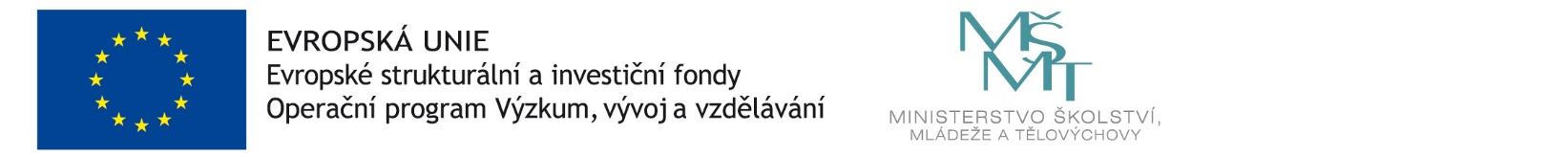 